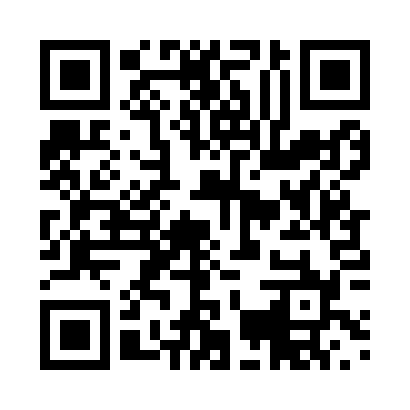 Prayer times for Crnelavci, SloveniaWed 1 May 2024 - Fri 31 May 2024High Latitude Method: Angle Based RulePrayer Calculation Method: Muslim World LeagueAsar Calculation Method: HanafiPrayer times provided by https://www.salahtimes.comDateDayFajrSunriseDhuhrAsrMaghribIsha1Wed3:365:4012:525:548:0610:012Thu3:345:3912:525:558:0710:033Fri3:325:3712:525:568:0810:054Sat3:295:3612:525:578:1010:085Sun3:275:3412:525:588:1110:106Mon3:245:3312:525:588:1210:127Tue3:225:3112:525:598:1310:148Wed3:205:3012:526:008:1510:169Thu3:175:2812:526:018:1610:1810Fri3:155:2712:526:028:1710:2011Sat3:125:2612:526:028:1910:2312Sun3:105:2412:526:038:2010:2513Mon3:085:2312:526:048:2110:2714Tue3:055:2212:526:048:2210:2915Wed3:035:2112:526:058:2310:3116Thu3:015:2012:526:068:2510:3317Fri2:585:1812:526:078:2610:3618Sat2:565:1712:526:078:2710:3819Sun2:545:1612:526:088:2810:4020Mon2:525:1512:526:098:2910:4221Tue2:495:1412:526:098:3110:4422Wed2:475:1312:526:108:3210:4623Thu2:455:1212:526:118:3310:4824Fri2:435:1112:526:118:3410:5125Sat2:415:1012:526:128:3510:5326Sun2:395:1012:536:138:3610:5527Mon2:375:0912:536:138:3710:5728Tue2:355:0812:536:148:3810:5929Wed2:355:0712:536:148:3911:0130Thu2:355:0712:536:158:4011:0231Fri2:345:0612:536:168:4111:04